В соответствии с Федеральным законом от 06.10.2003 № 131-ФЗ                  «Об общих принципах организации местного самоуправления в Российской Федерации», с Федеральным Законом от 30.12.2020 №518-ФЗ «О внесении изменений в отдельные законодательные акты Российской Федерации», со статьёй 69.1 Федерального Закона от 13.07.2015 года №218-ФЗ «О государственной регистрации недвижимости», руководствуясь Уставом муниципального района Сергиевский, на основании акта осмотра объекта недвижимого имущества № 16 от  29.08. 2023г. 09  ч. 50 минут, Администрация муниципального района Сергиевский  П О С Т А Н О В Л Я ЕТ:1.В отношении ранее учтенного объекта недвижимости кадастровый  номер 63:31:1101004:273. Самарская область, Сергиевский район, п. Сургут, ул. Привокзальная, д.3 кв.1 выявлен правообладатель: гр. РФ Павлова Татьяна Алексеевна, 27.06.1954г. место рождения : с. Зубовка Челно-Вершинского района Куйбышевской области   паспорт гр. РФ серия  3602 № 413603 выдан Самарским РОВД г. Самары 22.07.2002г.,  код подразделения 632-001,  СНИЛС: 008-554-849-67, адрес регистрации: г. Самара, ул. Галактионовская, угол пер. Репина, 32/11, кв.242. Право собственности Павловой Татьяны Алексеевны  подтверждается материалами наследственного дела № 301/2007, открытого нотариусом нотариальной палаты Самарской области Сергиевского района Красновой В.Ф.., подтверждается ответом на запрос регистрационный  № 1079 от 21.08.2023г.3.Направить данное постановление в Управление Федеральной службы государственной регистрации, кадастра и картографии по Самарской области.4.Контроль за выполнением настоящего постановления оставляю за собой.Глава муниципального районаСергиевский                                                                                              А.И. ЕкамасовПроект решения  получил: _________________________              ______________________________            [Подпись] 	                                                  [Ф. И. О.]Примечание: в течение тридцати дней со дня получения проекта решения выявленный правообладатель вправе направить возражения относительно сведений о правообладателе по адресу: 446533, Самарская область, Сергиевский район, п. Сургут, улица Первомайская, дом 12А, этаж 2, каб.3, или по телефону: 8(84655)2-54-20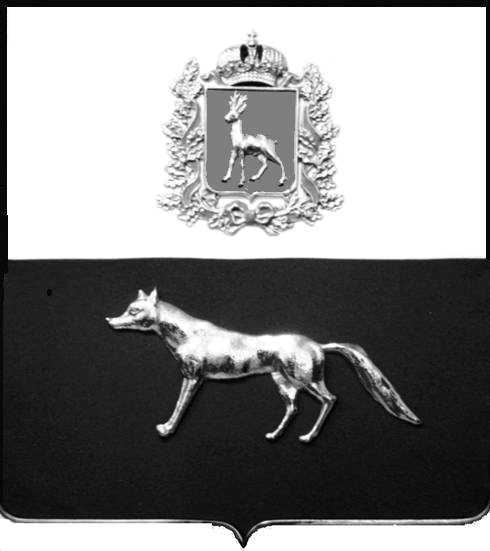 Администрациямуниципального районаСергиевскийСамарской областиПОСТАНОВЛЕНИЕ«       »  _____________ 2023г.	№__________.                               ПРОЕКТО выявлении правообладателя ранее учтенного объекта недвижимости, жилого дома с кадастровым номером 63:31:1101004:273 по адресу: Самарская область, Сергиевский район, п. Сургут,           ул. Привокзальная , д. 3 кв.1